SUMARIOLa CEOE exigirá suavizar la prohibición de despedir en la prórroga de los	2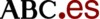 ERTEMedio: abc.es, Audiencia: 7.503.103, Valor: 31.582€El golpe del TS a las subcontratas acerca la reforma de Díaz y revuelve a la	4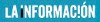 CEOEMedio: Lainformacion.com, Audiencia: 1.028.713, Valor: 4.330€Gobierno y agentes sociales encaran con optimismo las negociaciones para	6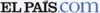 prorrogar los ERTE | Economía | EL PAÍSMedio: elpais.com, Audiencia: 12.390.625, Valor: 52.154€Díaz negocia los ERTE con la tercera ola desatada y 175.000 empresas en	8riesgoMedio: Lainformacion.com, Audiencia: 1.028.713, Valor: 4.330€Más ertes para los sectores más afectados por la crisis sanitaria	10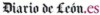 Medio: diariodeleon.es, Audiencia: 130.238, Valor: 548€Trabajo 'recorta' la Ley Rider y rechaza obligar a las plataformas de reparto a	12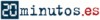 registrarse y revelar su algoritmoMedio: 20minutos.es, Audiencia: 5.538.484, Valor: 23.312€Duro Felguera aplica un nuevo ERTE a 425 trabajadores durante cinco meses	13Medio: Lainformacion.com, Audiencia: 1.028.713, Valor: 4.330€El comercio repunta con el 'tirón' de enero pero lejos de la Navidad del año	14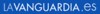 pasado y con fracaso en zonas turísticasMedio: lavanguardia.com, Audiencia: 7.931.570, Valor: 33.385€La inspección multa a 311 empresas canarias por fraude con los ERTE	16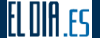 Medio: eldia.es, Audiencia: 162.634, Valor: 684€CyL mantendrá el cierre perimetral todo el estado de alarma | Noticias Diario	18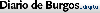 de BurgosMedio: diariodeburgos.es, Audiencia: 91.781, Valor: 386€